					      ΑΝΑΚΟΙΝΩΣΗΣας ενημερώνουμε ότι  αύριο Παρασκευή   02 / 09 / 2022 δεν θα πραγματοποιηθεί η ημέρα κοινού, λόγω απουσίας του Δημάρχου. 	  								       ΓΡΑΦΕΙΟ ΔΗΜΑΡΧΟΥ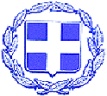 ΕΛΛΗΝΙΚΗ ΔΗΜΟΚΡΑΤΙΑΝΟΜΟΣ ΛΕΥΚΑΔΑΣΔΗΜΟΣ ΛΕΥΚΑΔΑΣΓΡΑΦΕΙΟ ΔΗΜΑΡΧΟΥ                             Λευκάδα  1-9-2022